NÁRODNÁ RADA SLOVENSKEJ REPUBLIKYV. volebné obdobieČíslo: CRD-1742/2011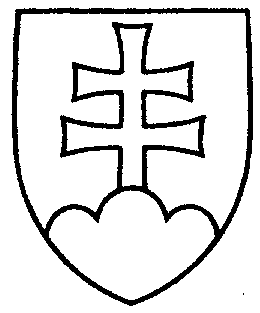 794UZNESENIENÁRODNEJ RADY SLOVENSKEJ REPUBLIKYz 3. februára 2012k návrhu poslancov Národnej rady Slovenskej republiky Pavla Hrušovského, Milana Horta, Jozefa Kollára a Lászlóa Solymosa na vydanie ústavného zákona o zrušení niektorých rozhodnutí o amnestii (tlač 366)	Národná rada Slovenskej republiky	po prerokovaní uvedeného návrhu zákona v druhom a treťom čítaní	n e s c h v a ľ u j enávrh poslancov Národnej rady Slovenskej republiky Pavla Hrušovského, Milana Horta, Jozefa Kollára a Lászlóa Solymosa na vydanie ústavného zákona o zrušení niektorých rozhodnutí o amnestii. Pavol  H r u š o v s k ý   v. r.  predsedaNárodnej rady Slovenskej republikyOverovatelia:Peter  M u r á n s k y   v. r.Andrej  K o l e s í k   v. r.